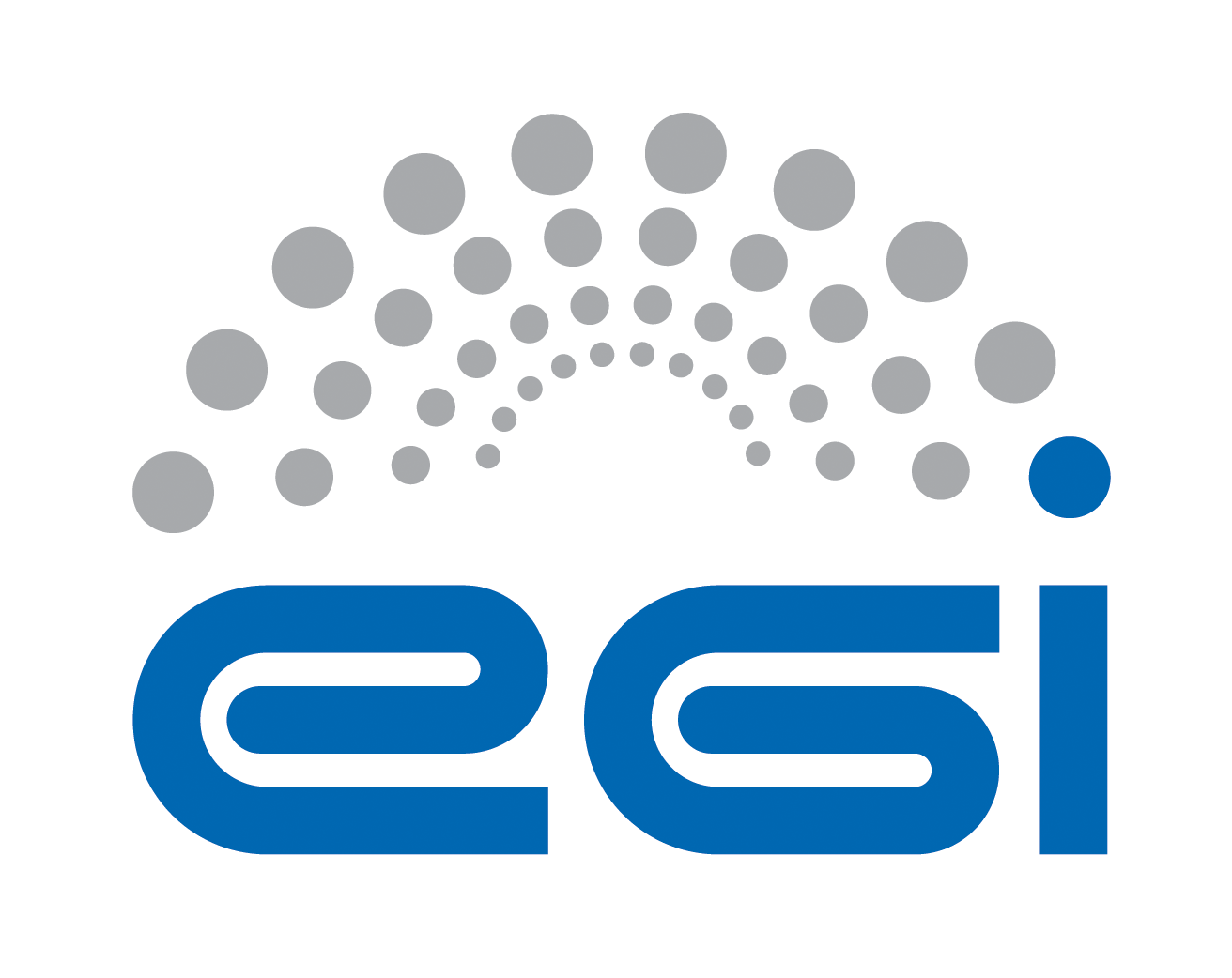 Service Design and Transition Package: [Service Name]Comments & usage guidance [remove after creation of the document]This document is a template for creating a service design and transition package (SDTP). The template provides a structure to be applied for defining and documenting a SDTP, which will be:Part 1 is to be initially completed by the service proposer as input to the SSB for analysis and decision taking to plan/extend the EGI service portfolio service. Once approved by the SSB to move forward, Part 2 is to be completed for service implementation and communication to relevant parties.The final SDTP serves as a record regarding the current state of the service, which is to be periodically updated.TABLE OF CONTENTSPart 1 Initial information	41	Service Overview	42	Business Case	53	High-Level Service architecture and Components	73.1	Logical service architecture	73.2	Service Components	73.2.1	Enabling service components	73.2.2	Enhancing service components	83.3	Integration and dependencies	8Part 2 FuRther Information	94	Service specification	95	Service requirements analysis	96	Technical service architecture	97	Service acceptance criteria	98	Service transition plan	10Part 1 Initial informationService OverviewBusiness CaseThe following business case has been developed to support informed decision-making with respect to the extension or change of the service portfolio from a strategic perspective:High-Level Service architecture and Components(For initial phase, provide as much information as available)Logical service architecture[describe the service delivery model e.g. as-a-service; as-a-software/product][describe the building blocks of the service – if possible, introduce a high-level architectural diagram]Service Components[A service component is a logical part of a service that provides a function enabling or enhancing a serviceNote 1: A service is usually composed of several service components.Note 2: A service component is usually built from one or more configuration items (CIs).Note 3: Although a service component underlies one or more services, it usually does not create value for a customer alone and is therefore not a service by itself.]Enabling service components[Minimum set of service components that make the service available]Enhancing service components[Any additional service components that improves the service, however, the service would still run without them, even if at lesser quality]Integration and dependencies[Describe other existing services or service components to which integration will be required for this service. What dependencies does this service have?]________________________________________________________Part 2 FuRther InformationService specification	Service requirements analysisFollowing, the results of the service requirements analysis:Technical service architectureTopics to be considered:Environmental architectureNetwork infrastructureHardwareSoftware / applicationsInformationService acceptance criteriaThe service acceptance criteria are based on the results from the requirements analysis and listed in the following table:Critical acceptance criteria according to the above table are regarded as show-stoppers. That means that, if any of the critical acceptance criteria is not achieved, the deployment of the service to the live environment will be delayed.Service transition planFollowing the service transition plan for the new or changed service:Service:[service name]Author:[document author]Version:[document version]Date:[last modification date]Document Link:https://documents.egi.eu/document/xxxService Name[name of service]General description[high-level description of what the service does and functionality included]i.e. Grid Compute: A service that allows to run computational tasks on high quality IT resources, accessible via a uniform/standard interface and supporting authentication/authorisation based on a membership within a virtual organisation. Grid Compute services are federated together from hundreds of providers across Europe and beyond offering seamless access to computing capabilities with integrated monitoring and accounting. Customer of the service[a customer commissions the service provider to receive the service, doing so on behalf of a number of users (see below) – specify the organisation type/category of the service e.g. NGI; RI; Resource Provider]User of the service[specify the user type/category of the service e.g. large research groups; individual researcher; site admins]Service Owner[who is overall responsible for the service; role is preferred over individual person + organisation e.g. EGI.eu Chief Technology Officer]Service Provider[organisation providing the service e.g. EGI.eu; specific EGI federation member]Contact information (external)[specify the contact point for the service “customer->service owner” e.g. mailing list or generic email preferred over individual i.e. operations@egi.eu]Contact information (internal)[specify the contact point for the service “federator->federation member delivering the service” e.g. mailing list or generic email preferred over individual i.e. argo-ggus-support@grnet.gr]Service Status[retired; active; planned]Service Category[services are typically grouped by category or service type e.g. choose any of the following or propose new]Service agreements[specify the type of agreement defining the service levels between the provider and customer e.g. SLA][if applicable, specify the type of agreement defining the service levels between the federator and federation member e.g. OLA][If applicable, specify the type of agreement with relevant suppliers e.g. UA][provide link to existing agreement(s) if available or agreement template]Best caseAverage caseWorst caseUser profile(pains/gains)[Describe what the (potential) users are trying to get done in their work, the problems they are trying to solve, or the needs they are trying to satisfy.][Describe anything that annoys the users (pains) before, during and after trying to get a job done or simply prevents them from getting a job done. e.g. frustration for lack of understanding on how services perform, costs too much (time/money), difficult to understand how it works, lack of trust][Describe the outcomes and benefits (gains) the users want e.g. flatter learning curve, lower cost of ownership, save time/money/effort, less investments, lower risk, better quality, makes them look good, increase in power/status][Describe what the (potential) users are trying to get done in their work, the problems they are trying to solve, or the needs they are trying to satisfy.][Describe anything that annoys the users (pains) before, during and after trying to get a job done or simply prevents them from getting a job done. e.g. frustration for lack of understanding on how services perform, costs too much (time/money), difficult to understand how it works, lack of trust][Describe the outcomes and benefits (gains) the users want e.g. flatter learning curve, lower cost of ownership, save time/money/effort, less investments, lower risk, better quality, makes them look good, increase in power/status][Describe what the (potential) users are trying to get done in their work, the problems they are trying to solve, or the needs they are trying to satisfy.][Describe anything that annoys the users (pains) before, during and after trying to get a job done or simply prevents them from getting a job done. e.g. frustration for lack of understanding on how services perform, costs too much (time/money), difficult to understand how it works, lack of trust][Describe the outcomes and benefits (gains) the users want e.g. flatter learning curve, lower cost of ownership, save time/money/effort, less investments, lower risk, better quality, makes them look good, increase in power/status]Value Proposition(pain relievers / gain creators)[Describe how exactly the service alleviates specific user pains (provided in the user profile)] e.g. produce savings in terms of time/money/effort, fix underperformances, eliminate risks that users fear/barriers][Describe how the service will produce outcomes and benefits (provided in the user profile) e.g. create savings in terms of time, money, effort; make users' work easier, help make adoption easier][Describe how exactly the service alleviates specific user pains (provided in the user profile)] e.g. produce savings in terms of time/money/effort, fix underperformances, eliminate risks that users fear/barriers][Describe how the service will produce outcomes and benefits (provided in the user profile) e.g. create savings in terms of time, money, effort; make users' work easier, help make adoption easier][Describe how exactly the service alleviates specific user pains (provided in the user profile)] e.g. produce savings in terms of time/money/effort, fix underperformances, eliminate risks that users fear/barriers][Describe how the service will produce outcomes and benefits (provided in the user profile) e.g. create savings in terms of time, money, effort; make users' work easier, help make adoption easier]Demand assessment[describe what is the full market potential (all user types / categories and size) and most likely uptake possible][describe somewhere between the best and worst case scenario][describe the minimal uptake of the service e.g. only by EGI federation; 1 user group]Assumptions(about market uptake)[what assumptions need to be made to expect the best case scenario e.g. EC policy supports it; no commercial alternative; high user friendliness will equal mass uptake][what assumptions need to be made to expect the average case scenario e.g. requested by multiple user groups ensuring some uptake][what assumptions need to be made to expect the worst case scenario e.g. service design is high quality and will be supported at least internally]Expected organisational impact on the service provider[in the best case scenario, what organisation changes would need to be made to support the demand e.g. additional staff, expanded data centre, no impact][in the average case scenario, what organisation changes would need to be made to support the demand e.g. additional staff, expanded data centre, no impact][in the worst case scenario, what organisation changes would need to be made to support the demand e.g. additional training of staff, no impact]Expected Cost[provide an estimate of the resources required to develop (CAPEX) and maintain / operate (OPEX) the service in the best case e.g. human effort; financial investment][provide an estimate of the resources required to develop (CAPEX) and maintain / operate (OPEX) the average case e.g. human effort; financial investment][provide an estimate of the resources required to develop (CAPEX) and maintain / operate (OPEX) the worst case e.g. human effort; financial investment]Expected Revenue[what revenue types will the provider obtain in return for the investment described above and possible estimates e.g. direct payment(s); funding; in-kind contribution[what revenue types will the provider obtain in return for the investment described above and possible estimates e.g. direct payment(s); funding; in-kind contribution[what revenue types will the provider obtain in return for the investment described above and possible estimates e.g. direct payment(s); funding; in-kind contributionRisks[what are the organisational, technical, financial, market and/or legal risks associated to the service provider e.g. inability to scale to demand[what are the organisational, technical, financial, market and/or legal risks associated to the service provider e.g. competitor offers better / cheaper service[what are the organisational, technical, financial, market and/or legal risks associated to the service provider e.g. technology is not mature and stable enough to deliver required customer levelsConstraints / limiting factors[describe the factors that may limit or hold back the success of the service e.g. size of the market; demand in the market; availability of supply; competition; availability of finances; quality and skills of employees][describe the factors that may limit or hold back the success of the service e.g. size of the market; demand in the market; availability of supply; competition; availability of finances; quality and skills of employees][describe the factors that may limit or hold back the success of the service e.g. size of the market; demand in the market; availability of supply; competition; availability of finances; quality and skills of employees]EGI2020 Strategy[describe how this aligns to the EGI2020 Strategy][describe how this aligns to the EGI2020 Strategy][describe how this aligns to the EGI2020 Strategy]CategoryRequirementsWeightFunctional and technical service requirementsAvailability, continuity and performance-related service requirementsSecurity and data protection-related service requirementsUsability-related service requirementsOrganisational service requirementsCategoryAcceptance criteriaCritical?Functional and technical acceptance criteriaFunctionality to be effectively provided by the serviceOtherAvailability, continuity and performance-related acceptance criteriaSecurity and data protection-related acceptance criteriaUsability-related acceptance criteriaOrganisational acceptance criteriaCriteria for effective communicationCriteria for effective user or support staff trainingNumber of unachieved critical acceptance criteria preventing deployment1 or moreNumber of unachieved non-critical acceptance criteria preventing deployment[Insert number]PhaseActivities and timingResponsibilities (RACI)Specification, negotiation and agreementDevelopment and procurementTestingEarly life supportRegular operation